If you want to read a biography:Within Reach: My Everest Story by Mark Pfetzer  and Jack Galvin 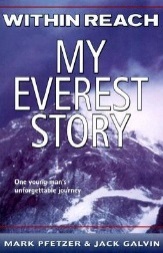 If you want to read some non-fiction:The Kid Who Invented the Popsicle: And Other Surprising Stories about Inventions by Don L. Wulffson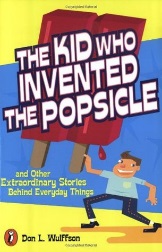 If you like adventure:Michael Vey: The Prisoner of Cell 25   (Book 1) by Richard Paul Evans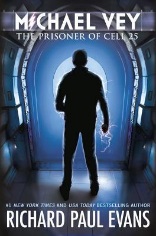 If you want to read historical fiction:The War That Saved My Life  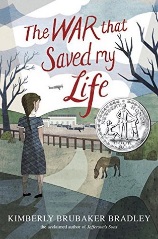 by Kimberly Brubaker Bradley If you want to read a mystery:The Egypt Game 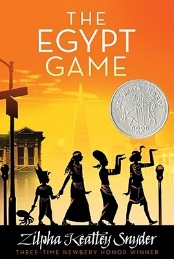 by Zilpha Keatley Snyder  Do you want some girl mystery action?
Stargirl by Jerry Spinelli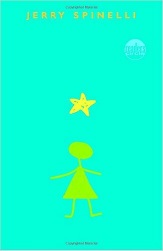 If you like fantasy:Disney after Dark 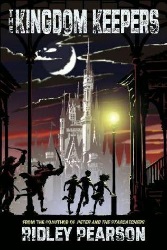 (Kingdom Keepers #1) by  Ridley Pearson ClassicsTreasure IslandLittle WomenJungle BookAdventures of Sherlock Holmes